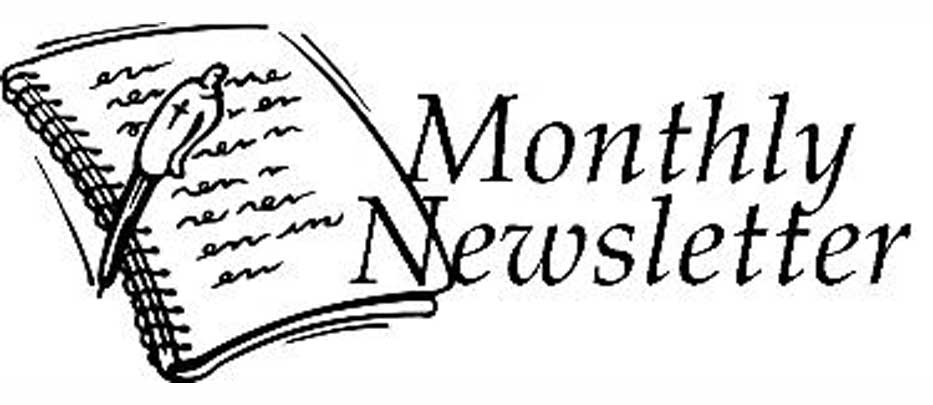 April 2017NEW HOPE LUTHERAN CHURCH                                                                                       685 W. State Rd. 70                                                                                      P. O. Box 7											                    Grantsburg, WI 54840													 Dr. Emory L. Johnson, Pastor							                                          Church Office: 715-463-5700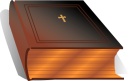                                                                                                                                                                             Fax: 715-463-5770                                                                                                                                                    Secretary Email:    info@newhopelutheranchurch.org                                                                                                                                              Website: newhopelutheranchurch.orghttps://www.facebook.com/grantsburgnewhopelutheranchurch/                                  NEW HOPE LUTHERAN CHURCH UPDATEMarch 2017To the New Hope Lutheran Congregation:Wednesday Lenten Services~ Lenten Services will be held on Wednesday’s beginning with the Ash Wednesday service on March 1, from 6:30-7:15 p.m.Easter for Kids~ Join us Saturday, April 8, 9:00am-Noon. We welcome kids grades Pre-K through 6th.There will be music, games, crafts, the Easter Story, and more! Registration forms can be found on the back table of the sanctuary. Please return registrations by April 1st to the church office or email information to Sara Moore at sara_sundquist@yahoo.com.April 9 please join us for our Palm Sunday worship service at the usual time of 9:30 am.  The choir will be retracing Christ's final days and journey to the cross through a Contemporary Tenebrae Service. “Hope in the Shadows” recalls Christ’s journey to the cross by examining the shadows of betrayal, injustice, & agony that marked that journey.  It contrasts the selfish exploits of humanity with the divine nature of a loving God.  As you take this sacred journey, may the words of James be a reminder of the hope which is ours:Every good and perfect gift is from above, coming down from the Father of the heavenly lights, who does not change like shifting shadows.  ~ James 1:17New Hope’s Easter Garden – April 16, 2017 ~Once again New Hope will have an Easter Garden of plants to adorn the altar on Easter Sunday.  If you are interested in providing a plant please pick up a form on the back table and place the filled out slip in the orange basket by April 13.  Thank you.Progressive Dinner Planning~ Saturday, April 22, at 10:30 am we are hosting another planning meeting here at New Hope with the good folks of Trade River Free. We will be the Appetizer stop for the Progressive Dinner. Appetizers will include: veggies and dip; fruit (and dip); cheese and cracker trays; little smokies and meatballs (with some type sauce, BBQ or other); ice tea/water/lemonade/grape juice or sparkling cider. We are of course in need of these items as well as people to help with set up, serving, cleanup, decorations, etc. Please see the sign-up sheets on the back table of the sanctuary if you are interested in helping with these needs. Progressive Dinner Tickets~  We would like to invite you to join us for a progressive dinner on May 6! This event supports the Grantsburg Area Salvation Army Backpack Program. The Progressive Dinner is held at four unique church “sites” and includes many activities. The church site stops and activities are listed as follows New Hope will host the appetizer as well as a quilt silent auction. Grace will have the salad course and a live bluegrass band. Faith Lutheran will be serving the main course and will host a silent auction and Immaculate Conception is the desert stop and will host bingo. There are going to be two time slots for the dinner. Tickets for the dinner will be available for purchase Sunday March 26 and will be sold through April 9. Tickets will be $15 dollars each and are in limited quantity, if we run out of tickets there will be a short waiting list.       Checks should be made out to New Hope Lutheran Church.Batter Up! Bible Baseball~ It's the season opener for Bible Baseball on May 13 at 5:00pm here at New Hope! This is a family fun night for all ages and physicalities! Now all the thrill and competitive action of baseball is packed into a Bible game as players hit and score runs for their team by answering challenging Bible questions all from the comfort of your chair!!   Questions are graded into singles, doubles, triples, home runs, bunts and sacrifices which allow each player to compete at their own level and add the excitement of strategy to the game. Most questions are multiple choice answers or true/false.  We will be serving a ball park style dinner brats, hot dogs, hamburgers, homemade potato salad, nachos, cracker jacks, peanuts etc.  Feel free to invite anyone you would like; the more the merrier!Modern Day Mountain Man~ New Hope Lutheran Church is pleased to announce that Billy Molls of Modern Day Mountain Man will be our guest and presenter at a special one day event to take place on April 26, 2017 at 7pm. All are Welcome!Billy Molls was born and raised on a dairy farm near Turtle Lake, Wi and grew up hunting, fishing and trapping with his grandfathers and father. By the time he was 14, he knew the only way to quench his thirst for adventure was to go to Alaska.Molls is now one of the most recognized big game hunting guides in Alaska. He is also an author, freelance outdoor writer, public speaker, and outdoor video producer. For more than a decade Billy has presented his adventures at hunting expos, schools, corporate functions, wild game feeds, Christian outreaches, and other outdoor related events across the country. Hunters, as well as non-hunters, of all ages are sure to be educated and entertained by his one-of-a-kind portrayals of North America’s Last Frontier. He will also point people to Jesus through his presentation. A renowned storyteller, Billy brings a lifetime of Alaskan adventure to the audience that is sure bring them to the edge of seats and leave them wanting more. We look forward to meeting and sharing Billy’s experiences through video, photos, and stories that Billy says will “educate and entertain all who attend.” For more information about Billy Molls and his Alaskan adventures go to http://www.billymollsadventures.com/.IN HONOR OF OUR MILITARY~ We would like to create a military wall in recognition and in honor of all men and women who are currently serving our country and that we pray for each week during our worship service. Today our nation enjoys freedom because of them. Our wall will display pictures of military personnel and will be in the fellowship hall. More information on submitting photos to be placed on our wall will be available after our next council meeting.Our Daily Bread~ The Our Daily Bread booklets for March-April-May are now available.  You will find them on the back table in the sanctuary.  Please help yourself.Prayer Shawls ~ If you know someone who could use a prayer shawl, please contact Sylvia Hanson. Those of you who are making prayer shawls can put them in the totes in the storage room.  God bless all of you for making these prayer shawls.  They give much hope and love to each receiver.Secretary Office Hours~ The Church Secretary’s Office will be open 10-4 Tuesday, Thursdays and Fridays. It will be open 9-3 on Mondays and 9-12 on Wednesdays during the Lenten Season.Church Website Update If you are unsure of a time of any of the upcoming events, here at New Hope, you can find the event information on the church website: http://newhopelutheranchurch.org/calendar/.    If you would like to hear an audio of just the sermon from each Sunday, they have been restored to the homepage of the church website. The weekly bulletins can be downloaded as a Microsoft word document as well.DivorceCare This is a 13 week series that is being held Mondays 6:00 to 8:00 pm. DivorceCare is a weekly video seminar series and support group for people who are separated or divorced. This 13-week program is produced by top experts in grief and recovery. Videos are combined with support group discussions of the materials presented each evening and covers the topics of facing anger, depression and loneliness; new relationships; financial survival; forgiveness; reconciliation; and moving on. The small groups are led by those who have experienced and moved through this difficult life experience and are able to help restore hope in this Christ-centered ministry. If you are interested in attending the sessions or would like more information please call (715)463-5700 or email the church office: info@newhopelutheranchurch.org. New People are welcome to join at anytimeTuesday/Wednesday Bible Studies~ Melissa McIntyre is leading a Bible Study on Gospel of John; a chapter by chapter study of the life and ministry of Jesus. This Study is offered on Tuesdays at 7 pm (in the Sunday School room) and repeated at Noon on Wednesdays. Quilting is starting again. Come join us on Wednesdays, at 9 am for fellowship and quilting. Everyone is welcome--sewing is NOT required to help!.Men’s Bible Study- Book of Hebrews~ An interesting study, filled with action and adventure so relevant to finding peace and direction in our turbulent times, led by Dr. Ken Hyatt, is being presented on the book of Hebrews. The study of the book of Hebrews began March 15. This study is offered Wednesday mornings at 6:30 am at the “Grantsburg Mo Joe” formerly known as the Wake-Up Call Coffee HouseBible Study Psalm 91 Do thoughts on terrorist attacks and epidemic outbreaks cause your heart to skip a beat?  What about all the natural disasters that are striking in unexpected places? Do you sometimes wonder if there is any safe place in the world to hide? If any of these things has ever troubled your mind, please join us for an in-depth study of Peggy Joyce Ruth's Bible Study titled "Psalm 91 God's Umbrella of Protection" This study meets at Tammy and Gene Blomberg's home 13350 North Rd., Grantsburg, on the second and fourth Sunday's at 7:00 pm The next Council meeting is WEDNESDAY, April 12 at 7:30pm.  Anyone is welcome to attend or bring issues to a Council member to be addressed.Our church family is filled with many talented and generous people!  I’d like to thank everyone for volunteering their time and expertise in various areas, both large and small.   We have had an exciting year and are growing. The Ministry accomplished here could not be done without the generosity of everyone involved.  God has truly blessed us at New Hope.Casey CortyNHLC SecretaryThy word is a lamp unto my feet and a light unto my path.  Psalm 119:105262728  29	30311Gospel of JohnBible Study 7 pmMen’s Bible Study:6:30 am Quilting 9amGospel of JohnBible Study: 12 pmPrayer meeting: 2 pmNoah’s Park 3:30 (Calvary) Lenten Service: 6:30 pmChoir:7:15 pm Choir:7:15 pmFuneral Service for Larry Chadwick1 pm23456          78Worship Service:9:30 amFollowed bycoffee and fellowshipSunday School:11 am-12Adult Bible Study :11:15-11:45 amDivorceCare6-8 pmGospel of JohnBible Study 7 pmMen’s Bible Study:6:30 am Quilting 9amGospel of JohnBible Study: 12 pmPrayer meeting: 2 pmNoah’s Park 3:30 (Calvary) Lenten Service: 6:30 pmChoir:7:15 pmEaster for Kids9:00 am-12pm9101112131415Palm Sunday“ Hope in the Shadows”Worship Service:9:30 amFollowed bycoffee and fellowshipAdult Bible Study :11:15-11:45 amDivorceCare6-8 pmGospel of JohnBible Study 7 pmMen’s Bible Study:6:30 am Quilting 9amGospel of JohnBible Study: 12 pmPrayer meeting: 2 pmNoah’s Park 3:30 (Calvary) Choir:7:15 pmCouncil Meetings beginning at 6:30 pmMaundy-ThursdayService6:30 pm16171819202122Easter SundayWorship Service:9:30 amDivorceCare6-8 pmGospel of JohnBible Study 7 pmMen’s Bible Study:6:30 am Quilting 9amGospel of JohnBible Study: 12 pmPrayer meeting: 2 pmNoah’s Park 3:30 (Calvary) Choir:7:00 pmFundraiserDinner PlanningwithTrade River Free 9:30 am23242526272829Worship Service:9:30 amFollowed bycoffee and fellowshipSunday School:11 am-12Adult Bible Study :11:15-11:45 amDivorceCare6-8 pmGospel of JohnBible Study 7 pmMen’s Bible Study:6:30 am Quilting 9amGospel of JohnBible Study: 12 pmPrayer meeting: 2 pmNoah’s Park 3:30 (Calvary) Modern Day Mountain Man: Billy Molls 7:00 pm30Worship Service:9:30 amFollowed bycoffee and fellowshipSunday School:11 am-12Adult Bible Study :11:15-11:45 am